Ein Unternehmen gründen – aber WO?Stellt euch vor, ihr möchtet ein Unternehmen gründen, in dem Apfelsaft hergestellt, abgefüllt und fertig für den Verkauf verpackt wird.Stellt euch dazu folgende Frage:Wo siedelt ihr den Betrieb am besten an und warum? Wie muss das Umfeld des Betriebs gestaltet sein, damit er gut funktionieren kann?Hinweis: Bedenkt dabei unter anderem, …… dass die Äpfel zugeliefert werden müssen.… dass die Äpfel in eurem Betrieb zu Saft verarbeitet werden müssen.… dass der fertige Saft in die Geschäfte transportiert werden muss.Platz für Notizen: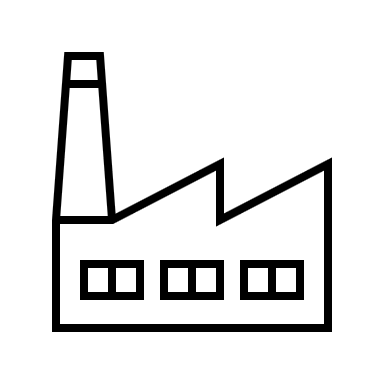 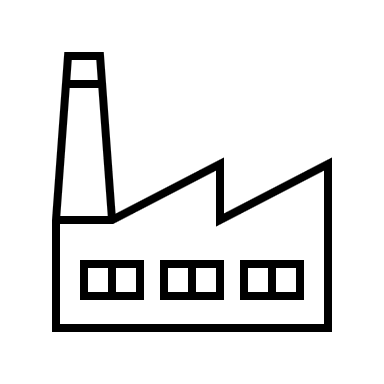 